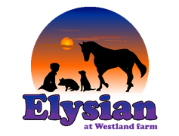 Volunteer application and Information form Weekend Animal Care VolunteersPersonal Information2.  Skills and ExperienceVery brief summary of Animal Handling Experience which deems you suitable for working with animals without Elysian Staff support (after initial induction).3. In Case of EmergencyAny medical/physical needs we need to be aware of, and details of Emergency contactPlease note the following.Elysian as Liability insurance that covers staff and volunteers, this is however void, should someone not act according to general safety guidelines and seek appropriate advice where needed. Llamas can kick, spit and also run when scared. Please ensure you follow guidance given. Please confirm that you will ensure you retain confidentiality before and after working with us at Elysian, this includes any information shared or witnessed at the farm. We have over 250 animals on the farm, we trust that you will come to us directly should you have any concerns, so we can resolve this. We also trust that you will ask permission before taking pictures on the farm (pictures while you are out for a walk with the llamas are OK).Sign below to confirm you have understood this, and ensure you practice safely at all times.NAME                                                    SIGN                                               DATEAVAILABILITY (circle/delete)MON AM/PM        TUE AM/PM        WED AM/PM           THU AM/PM       FRI AM/PM       SAT AM/PM        SUN AM/PM